SECRETARÍA DE EDUCACIÓN DE BOGOTÁ D.C.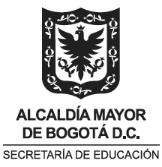 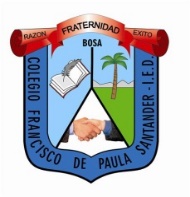 COLEGIO FRANCISCO DE PAULA SANTANDERInstitución Educativa DistritalResolución de Aprobación (SED) No. 569 de febrero 16 de 2007En sus niveles Preescolar, Básica Primaria, Básica Secundaria y MediaDANE: 111102000621 – NIT: 830.051.789-1MICRODISEÑO CURRICULAR AÑO 2018ÁREA / ASIGNATURA:ÁREA / ASIGNATURA:DOCENTE(S):CICLO:NIVEL:CURSOS:PERIODOPROPÓSITO DE FORMACIÓN DEL ÁREA:Propiciar una formación general en el área de Ciencias Naturales, de manera crítica y Creativa, mediante el acceso al conocimiento científico, tecnológico y ecológico, de manera tal que prepare al educando para los niveles superiores del proceso educativo.PROPÓSITO DE FORMACIÓN DEL CICLO:Centrar los aprendizajes científicos en la observación, la exploración, la descripción narrativa y la comunicación de fenómenos o situaciones que ocurren en el entorno del estudiante, siguiendo distintas formas de pensar, ser y actuar.EJES DE ANÁLISIS:Comunicación en Ciencias (explicación de fenómenos, argumentación). Entre las actividades que ayudan a organizar información nueva para volver el aprendizaje significativo están resumir y elaborar organizadores gráficos (tales como cuadros sinópticos, diagramas, mapas conceptuales (estructura organizada por niveles jerárquicos de inclusividad conceptual) y redes conceptuales o semánticas (estructuras flexibles que no involucran un orden jerárquico, pero pueden presentar un orden de encadenamiento.DERECHOS BÁSICOS DE APRENDIZAJEDESEMPEÑOS(ESTÁNDARES)COMPETENCIAS A DESARROLLARNÚCLEOS TEMÁTICOS Y DOMINIOS CONCEPTUALESESTRATEGIAS DE TRABAJO COLABORATIVO EVALUACIÓN(FORMAS Y MEDIOS)